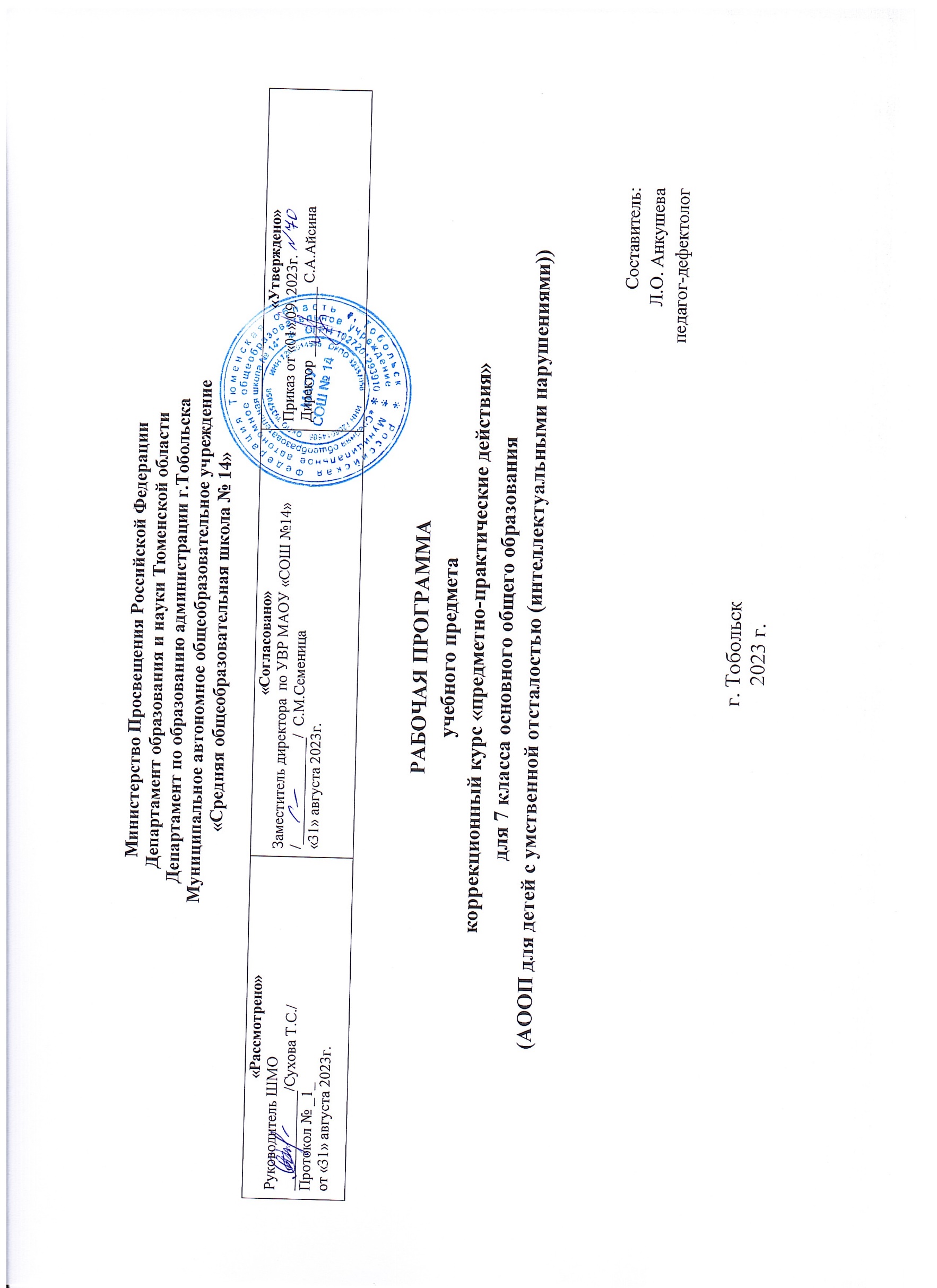 1.Пояснительная записка.Данная рабочая программа разработана на основе Федерального государственного образовательного стандарта образования обучающихся с умственной отсталостью (ин6теллектуальными нарушениями) адаптированной основой общеобразовательной программы образования обучающихся с умственной отсталостью (интеллектуальными нарушениями) (вариант 2).Рабочая программа предмета «Предметно-практические действия» для (НАЧАЛЬНОГО) общего образования разработана на основе нормативных документов:Федеральный закон от 29.12.2012 №273-ФЗ (ред. от 23.07.2013) «Об образовании в Российской Федерации»; Приказ Министерства просвещения Российской Федерации от 24.11.2022 № 1026 "Об утверждении федеральной адаптированной основной общеобразовательной программы обучающихся с умственной отсталостью (интеллектуальными нарушениями)"	Уставом МАОУ СОШ № 14;Цель образовательно-коррекционной работы с учётом специфики учебного предмета: используя различные многообразные виды деятельности (предметная, игровая, конструирование, действия с разнообразными игрушками ручной труд и т.д.), коррегировать недостатки восприятия, внимания, зрительно-двигательной координации, пространственных представлений, наглядно-действенного, наглядно-образного мышления детей, а также их речи и связи с практической деятельностью.Задачи курса:знакомство с различными материалами и предметами;формирование приемов элементарной предметной деятельности;формирование навыков продуктивной деятельности;-формировать основы функциональной грамотности на уроке;развивать навыки применения знаний функциональной грамотности на практике, в повседневной жизнедеятельности;сформировывать основы функциональной грамотности на уроке , с учетом познавательных возможностей учащихся;развивать навыки применения знаний функциональной грамотности на практике, в повседневной жизнедеятельности.Основные виды коррекционной работы:-развивать тактильных ощущений кистей рук и расширение тактильного опыта;-развивать зрительное восприятие;-развивать зрительное и слуховое внимание;-развивать вербальные и невербальные коммуникативные навыки;-формировать и развивать реципрокной координации;-развивать пространственные представления;            - развивать мелкую моторику, зрительно-моторную координацию.Технологии обучения:дифференцированное обучение;традиционное обучение;информационно-коммуникативные технологии;здоровьесберегающие технологии.Виды и формы контроля:Формы контроля: фронтальные, индивидуальные, групповые. Виды контроля: вводные, текущие, итоговые.Общая характеристика учебного предмета.Вследствие органического поражения ЦНС у детей с умеренной, тяжелой, глубокой умственной отсталостью, с ТМНР процессы восприятия, памяти, мышления, речи, двигательных и других функций нарушены или искажены, поэтому формирование предметных действий происходит со значительной задержкой. У многих детей с ТМНР, достигших школьного возраста, действия с предметами остаются на уровне неспецифических манипуляций. В этой связи ребенку необходима специальная обучающая помощь, направленная на формирование разнообразных видов предметно-практической деятельности. Обучение начинается с формирования элементарных специфических манипуляций, которые со временем преобразуются в произвольные целенаправленные действия с различными предметами и материалами.Целью обучения является формирование целенаправленных произвольных действий с различными предметами и материалами.Программно-методический материал включает 2 раздела: «Действия с материалами», «Действия с предметами».В процессе обучения дети знакомятся с различными предметами и материалами и осваивают действия с ними. Сначала формируются приемы элементарной предметной деятельности, такие как: захват, удержание, перекладывание и др., которые в дальнейшем используются в разных видах продуктивной деятельности: изобразительной, доступной бытовой и трудовой деятельности, самообслуживании.Место коррекционного курса «Предметно-практические действия» в учебном плане.Согласно учебному плану на изучение предмета «Предметно- практические действия» в 3 классе отводится - 102 часа из расчета 3 ч в неделю, 34 учебные недели.Количество часов:4.Ценностные ориентиры содержания учебного предмета.ППД — это средство, помогающее учить ребенка, развивать его. Практическая деятельность в ее простых видах наиболее понятна и доступна детям. Разнообразие видов заданий обеспечивает разностороннюю и активную работу всех анализаторов. Основным механизмом включения учащихся в деятельность на уроке является сотрудничество взрослого с ребенком в различных видах деятельности: совместной (сопряженной), полусопряженной, самостоятельной. Развитию ППД предшествует длительный период овладения действиями с предметами (хватанием и другими манипуляциями, собственно предметными действиями), использования предметов по их функциональному назначению способом, закрепленным за ними в человеческом опыте. На уроках ППД дети практически знакомятся с материала ми, их свойствами и назначением, учатся их узнавать, различать и называть, усваивают доступные приемы их обработки. Дети учатся правильно пользоваться инструментами, практически осваивают правила техники безопасности при работе с ними, овладевают основами трудовой культуры. Уроки ППД способствуют формированию мотивационной готовности к трудовому обучению, развитию произвольности (формированию умений подражать действиям взрослого, действовать по показу, образцу, словесной инструкции, подчинять свои действия заданному правилу).5.Личностные и предметные результаты освоения учебного предмета.Личностные результаты:Минимальный уровень:Формирование минимального интереса к обучению, труду предметному рукотворному миру;Овладение элементарными навыками предметно-практической деятельности как необходимой основой для самообслуживания, коммуникации, изобразительной, бытовой и трудовой деятельности.Минимальный опыт конструктивного взаимодействия с взрослыми и сверстниками.Минимальное умение взаимодействовать в группе в процессе учебной, игровой, других видах доступной деятельности.Достаточный уровень:   Способность к осмыслению социального окружения, соответствующих возрасту ценностей и социальных ролей;Принятие и освоение социальной роли обучающегося, проявление социально значимых мотивов учебной деятельности;Сформированность навыков сотрудничества с взрослыми и сверстниками;Развитие этических чувств, проявление доброжелательности, эмоционально – нравственной отзывчивости и взаимопомощи, проявление сопереживания к чувствам других людей;Предметные результаты:Минимальный уровень:освоение на элементарном уровне простых действий с предметами и материалами-использование в работе доступных материалов (пластилин, природный материал; бумага и картон; нитки, тканью.-уметь фиксировать взгляд на предметно - манипулятивной деятельности педагога (с привлечением внимания голосом).уметь захватывать и удерживать предмет;-уметь сминать лист бумаги;уметь открывать емкости для хранения;-уметь разрывать полоски бумаги на кусочки;уметь пересыпать крупы с помощью кулака;уметь отбирать крупы (единичные представители круп);Достаточный уровень:             -уметь следовать определённому порядку (алгоритму, расписанию) при выполнении предметных действий;             -уметь рассматривать различные по качеству материалы: бумагу, ткань, природный материал и другое;              -уметь фиксировать взгляд на движущемся объекте и предмете;              -выполнять последовательно организованные движения;              -рисовать узоры (на слух) в тетрадях;              -сравнивать предметы по различным признакам: размер, форма, цвет, высота, длина, ширина, толщина;              -собирать фигуры из 3 и более частей;              -срисовать по памяти;               -срисовывать и дорисовывать различные предметы по точкам и клеточкам;               -собирать мозаики, кубики, конструкторы по образцу и словесной инструкции;                -формулировать ответы;               -продолжать логический ряд фигур и предметов;               -описывать последовательность сборки конструктора;Содержание коррекционных занятий.Программа коррекционного курса «Предметно - практические действия» предусматривает обучение по темам, отвечающим поставленным целям и задачам и соответствующим возможностям обучающихся с умеренной, тяжёлой, глубокой умственной отсталостью (интеллектуальными нарушениями), тяжёлыми множественными нарушениями развития:Действия с материалами. Сминание материала (салфетки, туалетная бумага, бумажные полотенца, газета, цветная, папиросная бумага, калька и другое) двумя руками (одной рукой, пальцами). Разрывание материала (бумагу, вату, природный материал) двумя руками, направляя руки в разные стороны (двумя руками, направляя одну руку к себе, другую руку от себя; пальцами обеих рук, направляя одну руку к себе, другую руку от себя). Размазывание материала руками (сверху вниз, слева направо, по кругу). разминание материала (тесто, пластилин, глина, пластичная масса) двумя руками (одной рукой). Пересыпание материала (крупа, песок, земля, мелкие предметы) двумя руками, с использованием инструмента (лопатка, стаканчик и другое). Переливание материала (вода) двумя руками (с использованием инструмента (стаканчик, ложка и другое). Наматывание материала (бельевая верёвка, шпагат, шерстяные нитки, шнур и другое).Действия с предметами. Захватывание, удержание, отпускание предмета (шарики, кубики, мелкие игрушки, шишки и другое). Встряхивание предмета, издающего звук (бутылочки с бусинками или крупой и другое). Толкание предмета от себя (игрушка на колёсиках, ящик, входная дверь и другое). притягивание предмета к себе (игрушка на колёсиках, ящик и другое). Вращение предмета (завинчивающие крышки на банках, бутылках, детали конструктора с болтами и гайками и другое). Нажимание на предмет (юла, рычаг, кнопка, коммуникатор и другое) всей кистью (пальцем). Сжимание предмета (звучащие игрушки из разных материалов, прищепки, губки и другое) двумя руками (одной рукой, пальцами). Перекладывание предметов из ёмкости. Складывание предметов в ёмкость. Перекладывание предметов из одной ёмкости в другую. Вставление предметов в отверстия (одинаковые стаканчики, мозаика и другое). Нанизывание предметов (шары, кольца, крупные и мелкие бусины и другое) на стержень (нить).Графические работы. На уроках по этой теме дети штрихуют и раскрашивают. Они рисуют точки, узоры, чертят прямые и наклонные палочки, кривые и ломанные линии в тетрадях в клеточку. Выполняют графические диктанты (на слух по клеточкам рисуют узоры и предметы окружающего мира). Срисовывают различные предметы по клеточкам и точкам и дорисовывают недостающие части предметов, ориентируясь на образец.Кроме того, обучающиеся срисовывают предметы в большом и меньшем масштабе. Рисуют предметы по памяти и в зеркальном отображении. Находят и исправляют ошибки в выполненных заданиях.   Моделирование и конструирование. На уроках по этой теме дети создают различные сооружения и модели из строительного материала (кирпичики, кубики и другое) и деталей конструктора. Конструирование и моделирование тесно связано с игровой деятельностью. Обучающиеся строят башни, крепости и другое, многократно переделывая их по ходу игры. Для конструирования детям предлагаются кирпичики, кубики Никитина, «Уникуб», «Чудо - куб»,«Занимательные кубики», кубики с сюжетным рисунком, конструкторы, мозаики, головоломки разного вида сложения, счётные палочки, разрезные картинки, пуговицы, бусинки и другое.5.Тематическое планирование с определением основных видов деятельности на уроке.Материально-техническое обеспечение образовательного процесса.Коррекционный курс «предметно-практические действия» включает в себя:Кирпичики и строительный материал (построить здание с заданным количеством этажей, с определённым расположением окон и дверей);Счётные палочки (сложить геометрическую фигуру, цифру, букву, предмет, картинку);Мозаика (сложить из мозаики цифры, буквы, геометрические фигуры, узоры, различные предметы по образцу, по памяти, по заданной теме, по словесной инструкции, на время);Головоломки разного вида сложения («Ёжик», «Ящерица», «Собака», «Кошка» и другое);Кубики «Чудо - куб», «Занимательные кубики», «Уникуб» (собрать цифру, букву, узор, какой - либо предмет; построить крепость, дом, забор, башню; разложить кубики по цветам так, чтобы верхняя грань была синей, нижняя - зелёной и т.д.);Кубики (8 - 24 кубика) с общим рисунком (сложить из фрагментов картинки по образцу и без него («Сказки», «Зоопарк», «Овощи и фрукты», «Рыбы» и другое);Конструкторы (собрать модели по образцу, по собственному замыслу, по плану, по словесной инструкции, на время; затем педагог выставляет все собранные модели и предлагает их обсудить)Календарно-тематический план по коррекционному курсу «Предметно-практические действия», 7в классI четвертьII четвертьIII четвертьIV четверть16 ч16 ч21ч15 ч1 полугодие  32 часа1 полугодие  32 часаполугодие 36 часовполугодие 36 часовНомер урокапо порядкуТемы разделовТемы разделовКоличествочасовОсновные виды             деятельности1Действия с материалами5151Практическая деятельность.2.Действия с предметами44Игра, беседа, практическая работа.3.Графические работы55Беседа, практическая работа4Моделирование и конструирование88Беседа, практическая работа№ урокаРазделы предмета, темы уроковКол- во часовПланДомашнее задание1 четверть –16 часов.Действия с материалами161Вводный		урок. Правила поведения на	уроке.Диагностика.14.09По карточке.2Рисование «Белый гриб»16.09По карточке.3Аппликация пластилином «Белый гриб»111.09По карточке.4«Корзина	сфруктами» аппликация113.09По карточке.5«Дольки арбуза» (половинка одноразовойтарелки, краски)118.09По карточке.6«Овощи на грядке» с	элементами  оригами120.09По карточке.7«Стручки гороха»125.09По карточке8«Гроздья рябины» .  Пластилинография127.09По карточке.9«Ягоды	в	банке» (красные, синие) аппликация12.10По карточке.10Аппликация оригами «Морковь»14.10По карточке.11Аппликация «Оригами» помидор19.10По карточке.12Дикие животные и их детеныши«Собери лису» ( из геометрических фигур)111.10По карточке.13«Дикие животные   холодного клисатичкского пояса. 116.10По карточке.14«Дикие животные» «Обведи по контуру» «Найди по силуэту» Штриховка118.10По карточке.15Домашние животные из геометрических фигур123.10По карточке.16Панно «Найди по силуэту и приклей»125.10По карточке.2 четверть – 16 часовГрафические работы517Дикие и домашние животные. Панно«Найди по силуэту и  приклей»16.116.116.11По карточке.18Дикие животные. «Обведи	по  контуру» (Штриховка)18.118.118.11По карточке.19Перелетные птицы в Тобольске. Пазлы113.1113.1113.11По карточке.20Посуда. «Найди по силуэту» «Работа по  трафарету» аппликация115.1115.1115.11По карточке.21«Чайник- чайничек. «Обведи по контуру,  раскрась»120.1120.1120.11По карточке.Действия с материалами622Человек. Аппликация122.1122.1122.11По карточке.23Человек. «Одень человечка»127.1127.1127.11По карточке.24Человек. «Нарисуй лицо»129.1129.1129.11По карточке.25Домашние птицы.14.124.124.12По карточке.26Домашние птицы.16.126.126.12По карточке.27Зима. Аппликация111.1211.1211.12По карточке..Моделирование и конструирование528Конструирование (Палочки Кюизенера)113.1213.1213.12По карточке29Транспорт.  Моделирование	из   бумаги118.1218.1218.12По карточке.30Транспорт «Найди колеса для  машин» аппликация120.1220.1220.12По карточке.31Конструирование из Лего « Транспорт»125.1225.1225.12По карточке.32Моделирование	из   геометрических фигур «Домашние птицы!127.1227.1227.12По карточке.3 четверть – 21 часовДействия с материалами      17 По карточке.33«Снежная крепость» аппликация (ватные диски)18.018.01По карточке.34Зимующие птицы. «Найди по силуэту,  приклей»110.0110.01По карточке.35Зимующие птицы «Кормушка для птиц» (конструирование из  бумаги)115.0115.01По карточке36Тундра. Коллаж (вырезание, приклеивание)117.0117.01По карточке.37Тундра.	Зима	в         тундре.	«Найдиживотных и покажи»122.0122.01По карточке.38 «Елка    из	ниток»(Обматывание) (Аппликация, фоамиран)124.0124.01По карточке.39Изготовление  маски129.0129.01По карточке.40Зимнее дерево. Рисование.131.0131.0141Деревья. «Пазлы»	«Дорисуй  половинку»15.025.02По карточке.42Деревья. Соотнесение картинку с плодом дерева.17.027.02По карточке.43Работа с мозайкой112.0212.02По карточке.44Работа с мозаикой. 114.0214.02По карточке.45Работа с мозаикой.119.0219.02По карточке.46Работа с пластилином 121.0221.02По карточке.47Лепка овощей (огурец, помидор)126.0226.02По карточке.48Лепка фруктов (банан, апельсин, лимон, корзина с фруктами) 14.034.03По карточке.49Лепка посуды из глины (тарелка, чашка с ручкой, лопата) 16.036.03По карточке.Действия с предметами450Действие с предметами разного цвета, формы, величины по усложненному заданию. 111.0311.03По карточке.51Выбор по образцу и группировка (раскладывание) на скорость 113.0313.03По карточке.52Нахождение и название предметов следующих величин: большой, маленький, больше, меньше, толстый, тонкий, длинный, короткий 118.0318.03По карточке.53Складывание из счетных палочек (до 10 -12 штук) фигур и узор по образцу, картинке и по собственному замыслу: двухэтажный дом 120.0320.03По карточке.4  четверть – 15 часовПо карточке.Действия с материалами1254Складывание из счетных палочек (до 10 -12 штук) фигур и узор по образцу, картинке и по собственному замыслу: грузовая машина 11.041.04По карточке.55Аппликация из бумаги: «Весна»13.043.04По карточке.56Аппликация из бумаги: «Весна»18.048.04По карточке.57Аппликация из бумаги: «Птички прилетели»110.0410.04По карточке.58Аппликация из бумаги: «Птички прилетели»115.0415.04По карточке.59Аппликация из бумаги к празднику «День Победы»117.0417.04По карточке.60Аппликация из ниток: «Цветы» 122.0422.04По карточке.61Аппликация из ниток: «Цветы»    124.04По карточке.62Композиция из ниток: «Лето наступает»  16.05По карточке.63Композиция из ниток: «Лето наступает»  18.05По карточке.64Складывание из счетных палочек (до 10 -12 штук) фигур и узор по образцу, картинке и по собственному замыслу: А, О, У, М, Х, Р, Б, В, Г, Ш, Л, К, П, Т, Ж, З 113.05По карточке65Складывание разрезных картинок из 5-6 частей самых различных форм  115.05По карточке.Моделирование и конструирование 366Выполнение построек и фигур из 5 – 6 объемных и плоскостных форм при зрительном диктанте по показу и по образцу120.05По карточке.67Постройки из детских наборов строительного материала по показу и по образцу и по словесной инструкции: автомобиль, поезд122.05По карточке.68Использование при конструировании знаний и представлений детей о размерах, формах и цвете, о пространственных отношениях предметов: вверху –внизу, справа –слева, впереди –сзади, выше – ниже126.05По карточке.Итого68